基本信息基本信息 更新时间：2024-05-18 07:21  更新时间：2024-05-18 07:21  更新时间：2024-05-18 07:21  更新时间：2024-05-18 07:21 姓    名姓    名汤廷贵汤廷贵年    龄51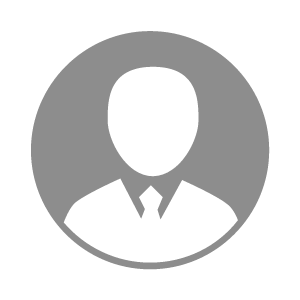 电    话电    话下载后可见下载后可见毕业院校黑龙江省依安县向前乡新合中学邮    箱邮    箱下载后可见下载后可见学    历初中住    址住    址期望月薪5000-10000求职意向求职意向猪饲养员,禽饲养员猪饲养员,禽饲养员猪饲养员,禽饲养员猪饲养员,禽饲养员期望地区期望地区不限不限不限不限教育经历教育经历工作经历工作经历工作单位：浙江瑞溪华统牧业 工作单位：浙江瑞溪华统牧业 工作单位：浙江瑞溪华统牧业 工作单位：浙江瑞溪华统牧业 工作单位：浙江瑞溪华统牧业 工作单位：浙江瑞溪华统牧业 工作单位：浙江瑞溪华统牧业 自我评价自我评价其他特长其他特长